Eva y Lola: cuando la verdad es un secreto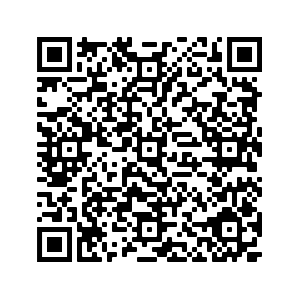 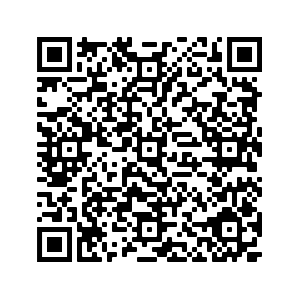 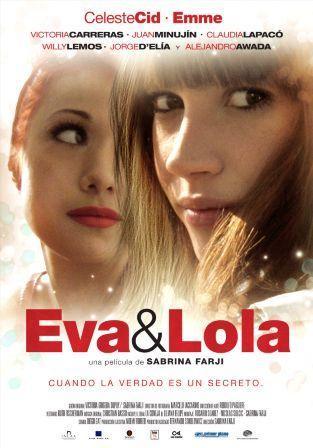 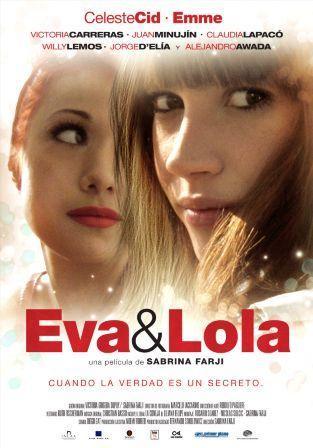 Mira el vídeo y contesta a las preguntasIdentifica a las dos protagonistas: nombre / ¿qué sabemos de su situación familiar?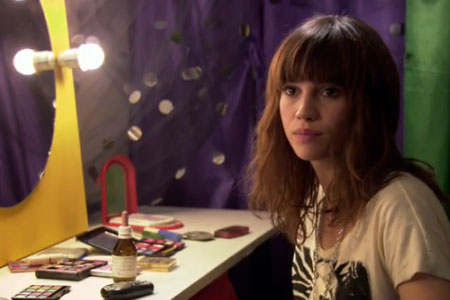 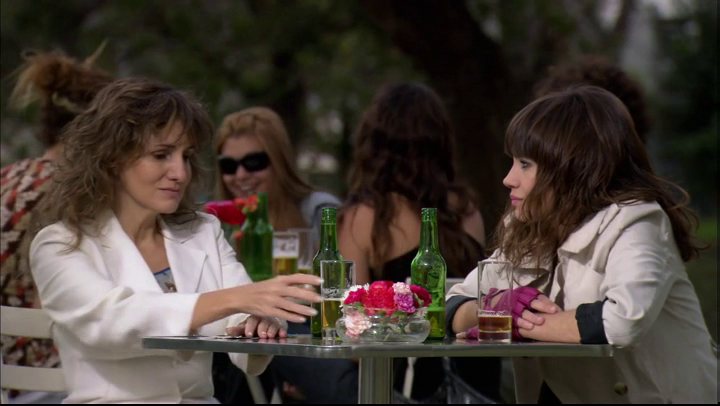 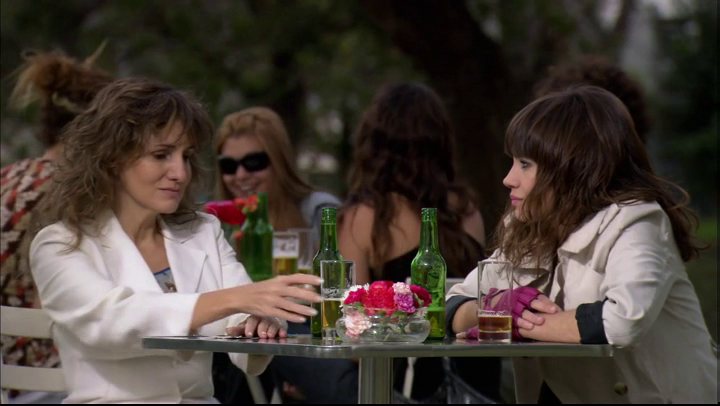 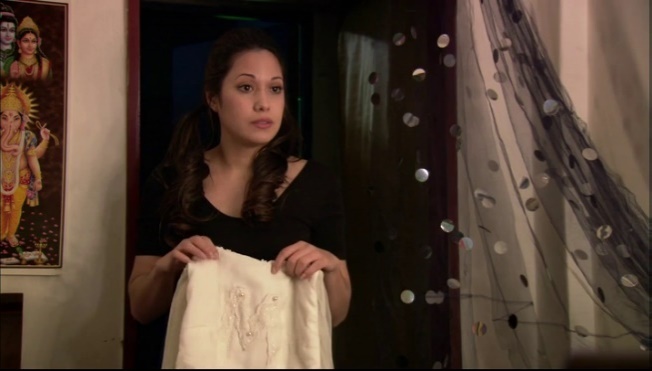 Mira la segunda escena: el encuentro entre Eva y AlmaDetermina las razones que motivaron a Eva a contactar con Alma.………………………………………………………………………………………………………………………………………………………………………………………………………………………………………………………………………………………………………………Apunta el apodo del padre de Alma e imagina por qué lo llaman así.………………………………………………………………………………………………………………………………………………………………………………………………………………………………………………………………………………………………………………¿Verdadero o falso? Corrige si es falso.¿Qué significa la expresión “un muerto vivo” que utiliza Lola?………………………………………………………………………………………………………………………………………………………………………………………………………………………………………………………………………………………………………………Según tu opinión ¿quién escribió la carta que tiene Alma?……………………………………………………………………………………………………………………………………………………………………………………………………………………………………………………………………………………………………………..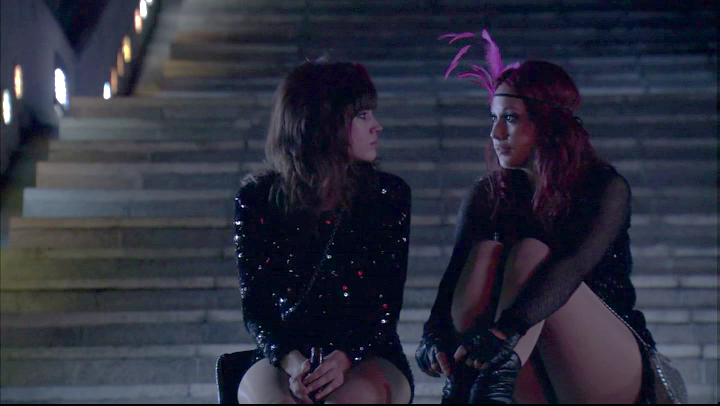 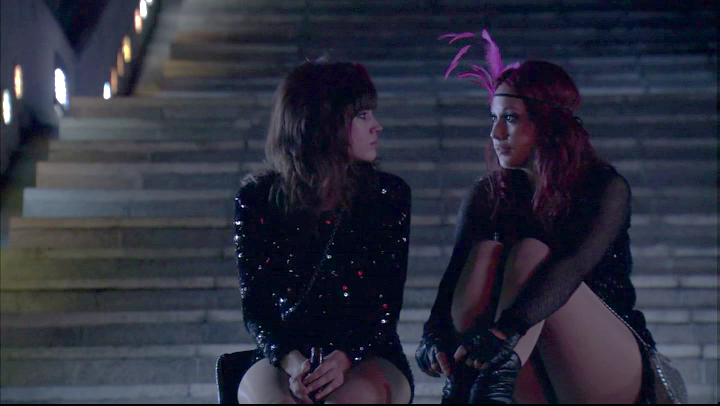 Mira la cuarta escena: Eva y Lola en la calleCompara lo que dice Lola de su padre con la reacción de Eva. ¿Qué diferencias notas?…………………………………………………………………………………………………………………………………………………………………………………………………………………………………………………………………………………………………………Interpreta la frase “Los 300 hijos que faltan encontrar yo creo que sí”. ¿A qué se refiere?…………………………………………………………………………………………………………………………………………………………………………………………………………………………………………………………………………………………………………Mira las dos últimas escenas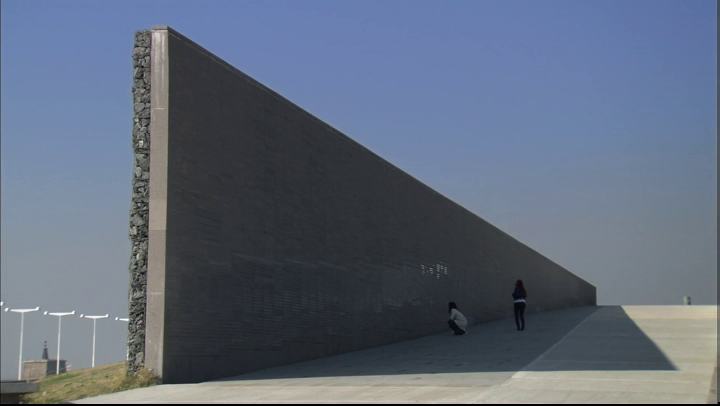 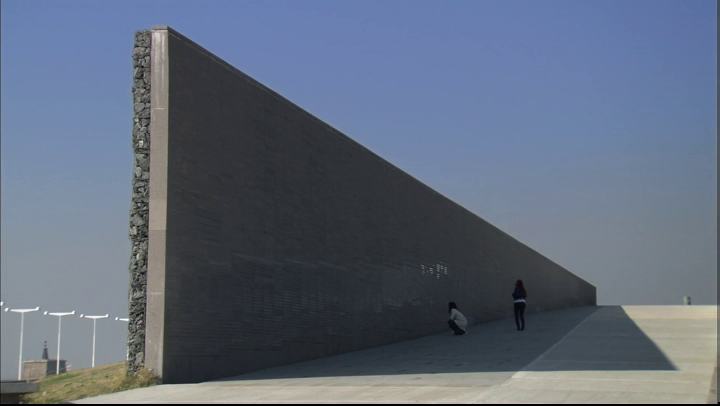 ¿Dónde están las dos chicas?………………………………………………………………………………………………………………….……………………………………………………………………………………………………………………………………………………¿Cómo calificarías las dos últimas escenas?…………………………………………………………………………………………………………………………………………………………………………………………………………………………………………………………………………………………………………..¿En qué medida estos fotogramas ilustran el trasfondo histórico de la película?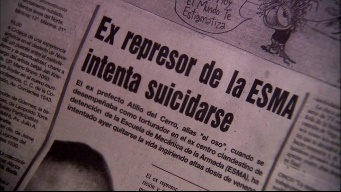 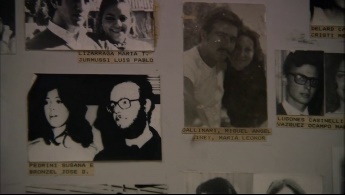 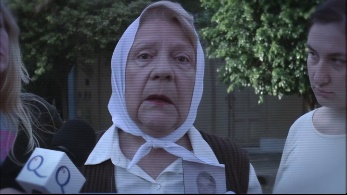 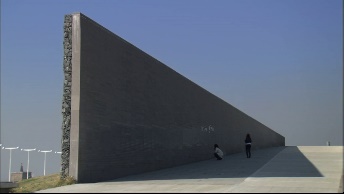 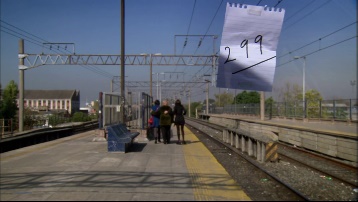 ……………………………………………………………………………………………………………………………………………………………………………………………………………………………………………………………………………………………………………………………………………………………………………………………………………………………………………………………………………………………………………………………………………………………………………………………………………………………………………………………………………………………………………………………………………………………………………………………………………………………………………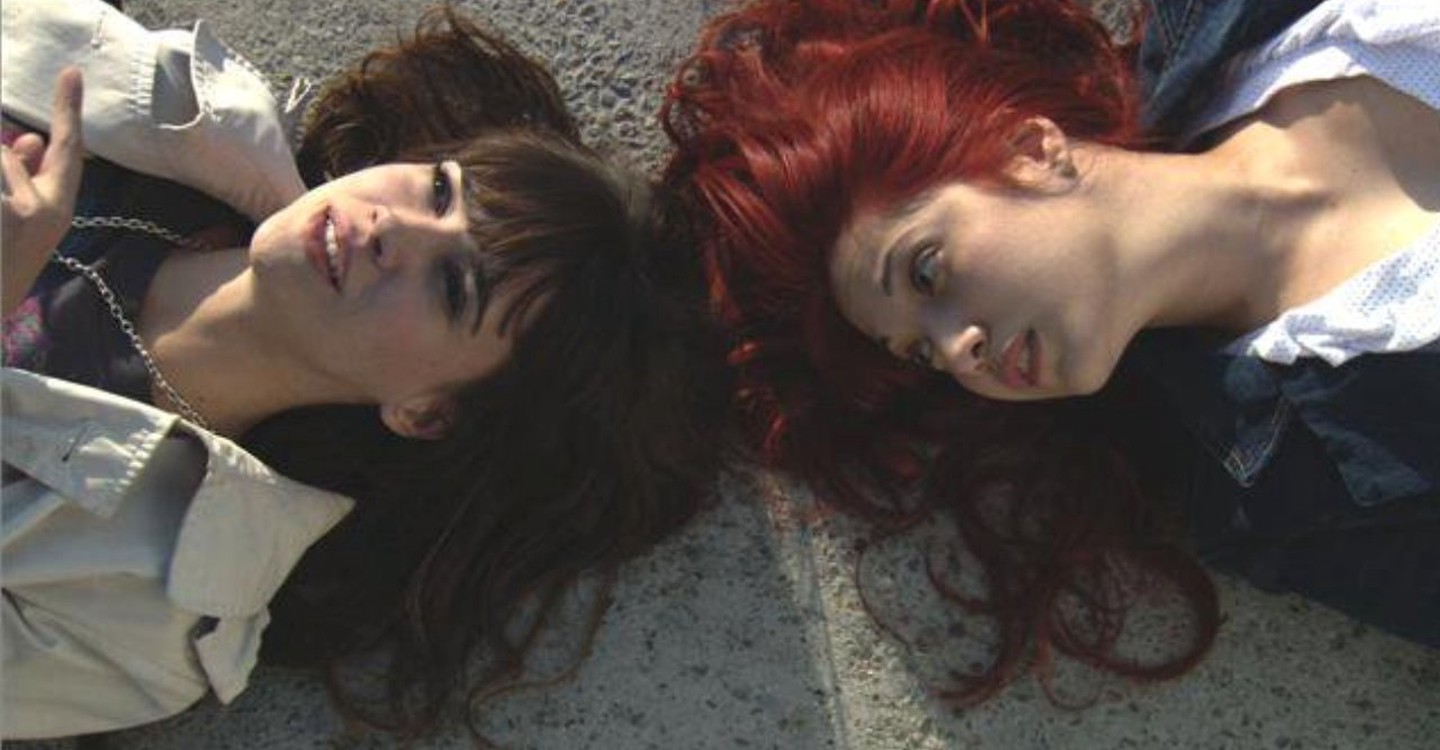 *La ESMA = La Escuela de Mecánica de la Armada en Buenos Aires. Fue el centro clandestino de detención, tortura y exterminio más grande de la última dictadura cívico-militar argentina.Alma tiene una foto que puede ayudar a Lola.→ ………………………………………………………………………………………………………………………………V   FLola cambió su nombre porque no le gustaba.→ ………………………………………………………………………………………………………………………………V   FAlma es la hermanastra de Lola.→ ………………………………………………………………………………………………………………………………V   F